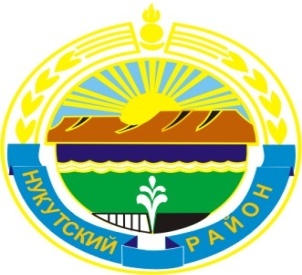 МУНИЦИПАЛЬНОЕ  ОБРАЗОВАНИЕ«НУКУТСКИЙ  РАЙОН»АДМИНИСТРАЦИЯМУНИЦИПАЛЬНОГО ОБРАЗОВАНИЯ«НУКУТСКИЙ РАЙОН»постановление12 октября 2020                                                     № 448                                           п. НовонукутскийВ целях реализации мероприятий федерального проекта «Успех каждого ребенка» национального проекта «Образование», утвержденного протоколом президиума Совета при Президенте Российской Федерации по стратегическому развитию и национальным проектам от 03 сентября 2018 года №10, на основании Распоряжения Правительства Иркутской области  от 27.02.2020 года №155-мр «О целевой модели развития региональной системы дополнительного образования детей и системе персонифицированного финансирования дополнительного образования детей в Иркутской области» от 10 июня 2020 года №532- рп, Распоряжения министерства образования Иркутской области «О методических рекомендациях по применению правил персонифицированного финансирования дополнительного образования детей в Иркутской области», постановления администрации муниципального образования «Нукутский район» от 26.08.2020 года  № 368 «Об утверждении правил персонифицированного финансирования  дополнительного образования детей в Нукутском районе», руководствуясь статьей 35 Устава муниципального образования «Нукутский район», Администрация ПОСТАНОВЛЯЕТ:Внести в Приложение №1 постановления Администрации муниципального образования «Нукутский район» от 06.06.2011 года № 258 «Положение о порядке формирования муниципального задания в отношении муниципальных учреждений муниципального образования «Нукутский район» и финансового обеспечения выполнения муниципального задания», утвержденное постановлением Администрации муниципального образования «Нукутский район» от 06 июня 2020 года № 255 следующие изменения:1.1 В п.10 после слов «В случае внесения изменений в показатели муниципального задания формируется новое муниципальное задание (с учетом внесенных изменений).» дополнить абзацем следующего содержания:«При оказании муниципальных услуг в рамках персонифицированного финансирования объемные показатели должны быть уточнены на основании данных о фактическом (прогнозном) объеме реализации образовательных услуг при наличии отклонений от объемов установленного муниципального задания на 1 число каждого квартала и на 1 декабря текущего года, допустимое (возможное) отклонение устанавливается равным нулю.».          2. Опубликовать настоящее постановление в печатном издании «Официальный курьер» и разместить на официальном сайте муниципального образования «Нукутский район».         3. Контроль за исполнением настоящего постановления возложить на заместителя мэра муниципального образования «Нукутский район» по социальным вопросам М.П. Хойлову.Мэр                                                                                              С.Г. ГомбоевО внесении изменений в постановление Администрации муниципального образования «Нукутский район» от 06.06.2011 года № 255 «О порядке формирования муниципального задания в отношении муниципальных учреждений муниципального образования «Нукутский район» и финансового обеспечения выполнения муниципального задания»